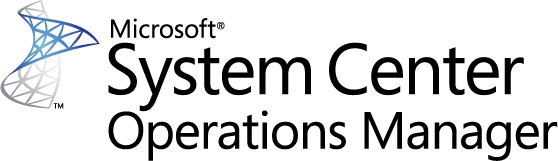 适用于 Windows Server 2012 Essentials 的
 System Center 监视包指南Microsoft Corporation出版日期：2012 年 8 月Windows Server 2012 Essentials 是一款灵活、经济且易于使用的服务器解决方案，针对至多 25 个用户和 50 台设备构成的小型企业而设计和定价的。它也可以在小型企业的多服务器环境中作为主服务器使用。适用于 Windows Server 2012 Essentials 的 System Center 监视包可帮助您监视特定于 Windows Server 2012 Essentials 的功能。请将有关本文档的反馈和建议发送到mpgfeed@microsoft.com。请在反馈中注明监视包指南名称。目录适用于 Windows Server 2012 Essentials 的 System Center 监视包指南	5监视场景	7自定义监视包	9监视包内容	10其他参考资料	14版权信息本文档按“原样”提供。本文档中描述的信息和视图（包括 URL 和其他 Internet 网站引用）如有变更，恕不另行通知。使用本文档的风险需要您自己承担。本文中描述的某些示例仅用于说明目的，并且属于虚构内容，并无意联系或暗示任何真实对象。本文档未提供对任何 Microsoft 产品中的任何知识产权的任何合法权利。您可以复制本文档供内部参考之用，也可以修改本文档供内部参考之用。© 2012 Microsoft Corporation。保留所有权利。Microsoft、Active Directory、Windows 和 Windows Server 是 Microsoft 公司集团的商标。所有其他商标均为其各自所有者的财产。适用于Windows Server 2012 Essentials 的 System Center 监视包指南Windows Server 2012 Essentials 是一款灵活、经济且易于使用的服务器解决方案，针对至多 25 个用户和 50 台设备构成的小型企业而设计和定价的。Windows Server 2012 Essentials 是理想的第一台服务器。它也可以在小型企业的多服务器环境中作为主服务器使用，且可预配置为域控制器。适用于 Windows Server 2012 Essentials 的 System Center 监视包可帮助您监视特定于 Windows Server 2012 Essentials 的功能。它不会监视 Windows Server 2012 操作系统中的功能。要监视 Windows Server 2012 Essentials 中的功能，应导入以下监视包：适用于 Windows Server 2012 Essentials 的 System Center 监视包适用于 Windows Server 2012 Standard 的 System Center 监视包注意   适用于 Windows Server 2012 Essentials 的 System Center 监视包为 Windows Server 2012 Essentials 中的运行状况警报系统提供监视功能，来帮助管理运行专用于不同小型企业的 Windows Server 2012 Essentials 的大量服务器。本版本中的监视功能仅包括系统中的严重警报。支持的配置适用于 Windows Server 2012 Essentials 的 System Center 监视包要求安装 System Center Operations Manager 2012。不需要安装专用的 Operations Manager 管理组。下表详细列出了适用于 Windows Server 2012 Essentials 的 System Center 监视包所支持的配置。先决条件在使用监视包之前，请执行以下步骤：安装 System Center Operations Manager。从 Microsoft TechNet 评估中心下载System Center 2012 Operations Manager。配置信任。Windows Server 2012 Essentials 已预配置为域控制器，因此无法信任其他域或林。通过使用证书配置管理服务器的信任。
有关如何使用证书的详细信息，请参阅代理和无代理监视。导入适用于 Windows Server 2012 Essentials 的 System Center 监视包。下载语言包（可选）。如果使用监视包的本地化版本，则需要导入主监视包文件并下载语言包。适用于 Windows Server 2012 Essentials 的 System Center 监视包包括以下文件：Microsoft.Windows.Server.2012.Essentials.mpMicrosoft.Windows.Server.2012.Essentials.<区域设置>.mp有关适用于 Windows Server 2012 Essentials 的 System Center 监视包中所包含的发现、规则、监视器、视图和报告的详细信息，请参阅本文档下文中的监视包内容。监视场景本节包括有关适用于 Windows Server 2012 Essentials 的 System Center 监视包提供的监视信息的信息。此外，还包括有关与给定监视场景关联的规则和监视器的信息。此信息可帮助您针对独特的业务需求来自定义场景。注意   如果其中一个监视规则失败，则系统将处于错误状态。自定义监视包默认情况下，Operations Manager 将所有自定义内容（如替代功能）保存到默认管理包。如果将所有监视包的自定义内容保存在默认管理包中，并且需要删除单个监视包时，则必须首先删除默认管理包，而此操作也会删除其他监视包的自定义内容。最佳做法是，应该为要自定义的每个密封监视包创建单独的监视包。创建新的监视包来存储每个密封监视包的自定义内容，可更加轻松地将自定义内容从测试环境导出到生产环境。此外，由于在删除监视包之前必须删除任何依赖关系，因此此做法也使删除监视包变得更加容易。在创建监视包以用于存储密封监视包的自定义设置后，对于根据正在进行自定义的监视包的名称来命名新监视包的名称（例如，“适用于 Windows Server 2012 Essentials 的 System Center 监视包自定义内容”）而言十分有用。说明出于安全考虑，适用于 Windows Server 2012 Essentials 的 System Center 监视包使用本地系统帐户。调节性能阈值规则对适用于 Windows Server 2012 Essentials 的 System Center 监视包不适用。监视包内容适用于 Windows Server 2012 Essentials 的 System Center 监视包可发现下表中描述的对象类型。注意   并非所有对象都能被自动发现。可创建替代功能来发现无法自动发现的对象。发现信息相关监视器对于其中的数据源是适用于 Windows Server 2012 Essentials 的 System Center 监视包中的事件的监视器，此监视包使用事件 ID 1280 来引发警报以及使用 ID 1283 来清除警报。由于在 Windows Server 2012 Essentials 中实施运行状况警报系统，因此监视包使用事件数据中的AlertDefinitionName来区分不同的监视器。因而，下表中的数据源是指 AlertDefinitionName。这些规则适用于下表中的监视器和数据源：时间间隔：默认值警报：真：P1/S1重置行为：自动相应规则：N/A启用：真启用时间：根据建议注意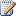 如果使用连接器，则可禁用监视器并启用其对应的规则来启用警报，而无需更改运行状况状态。相关规则不存在与此发现关联的规则。相关视图不存在与此发现关联的视图。相关报告不存在与此发现关联的报告。其他参考资料有关与 System Center 监视包关联的常见任务的信息，请参阅使用管理包。有关 Operations Manager 和监视包的问题，请参考System Center Operations Manager 社区论坛。System Center Operations Manager 公开博客是十分有用的资源，其中包含特定监视包的“示例”文章。有关 Operations Manager 的其他信息，请参阅以下博客：	Operations Manager 团队博客	Kevin Holman 的 OpsMgr 博客	OpsMgr 理念	Raphael Burri 的博客	BWren 的管理空间	System Center Operations Manager 支持团队博客	Ops Mgr ++	有关 System Center Operations Manager 的说明配置支持Windows Server 2012 EssentialsWindows Server 2012 EssentialsWindows Server 2012 Standard
（从 Windows Server 2012 Essentials 升级）群集服务器不支持无代理监视不支持虚拟环境支持监视场景描述关联的规则和监视器服务器基础结构检查服务器上的严重运行状况警报续订服务器证书更改管理员密码安装过程中未创建网络用户帐户防火墙配置不正确Windows 防火墙配置不正确。网络防火墙已关闭病毒防护已禁用、未安装或不是最新的间谍软件和不需要的软件防护已禁用、未安装或者不是最新的Windows 更新已禁用备份备份硬盘驱动器没有足够的可用空间用于服务器备份由于无法创建硬盘驱动器快照，服务器备份未成功计划的备份未成功完成已暂停备份服务器服务器备份中的一个或多个硬盘驱动器未连接存储一个或多个预定义的服务器文件夹丢失一个或多个服务器硬盘必须进行错误检查硬盘上可用空间不足远程访问Web 域名配置未成功VPN 配置未成功服务器未连接到 Internet没有可用于随处访问的证书随处访问的证书已过期Web 服务器配置不正确远程桌面服务配置不正确授权超过本地用户数量限制超过域用户数量限制林信任检查服务器不是域控制器服务器需包含所有 FSMO 角色违反强制 FSMO 策略违反强制加载策略关键服务检查关键服务列表以确保这些服务处于运行状态Active Directory 域服务错误VSS Writer for Storage Service 未运行一项或多项服务未运行时间间隔启用启用时间4 小时真应始终启用监视器数据源续订服务器证书RenewServerCertificate超过本地用户数量限制CheckSBSBeforeUpgradeLocalUsersLimit超过域用户数量限制CheckRemoteUsersLimit硬盘上可用空间不足CriticalLowDiskSpace更改管理员密码ChangeBuiltInAdminPwdFailed安装过程中未创建网络用户帐户CreateNewUserFailedWeb 域名配置未成功ConfigureWebDomainNameFailedVPN 配置未成功EnableVPNFailed服务器未连接到 InternetInternetConnectivity没有可用于随处访问的证书CertificateMissing随处访问的证书已过期CertificateExpiredManualFlowWeb 服务器配置不正确IisConfiguration远程桌面服务配置不正确TsGatewayConfiguration防火墙配置不正确FirewallConfigurationWindows 防火墙配置不正确FirewallService林信任检查FTCheckPassFailed服务器不是域控制器DCCompliance服务器需包含所有 FSMO 角色FSMOCompliance违反强制 FSMO 策略FSMOFailedCorrection违反强制加载策略LoadPolicyFailedActive Directory 域服务错误ADError网络防火墙已关闭FirewallDisabled病毒防护已禁用、未安装或不是最新的AntivirusDisabled间谍软件和不需要的软件防护已禁用、未安装或者不是最新的AntispywareDisabledWindows 更新已禁用WindowsUpdateDisabled服务器备份中的一个或多个硬盘驱动器未连接BackupTargetNotFound备份硬盘驱动器没有足够的可用空间用于服务器备份BackupTargetMediaFull由于无法创建硬盘快照，服务器备份未成功VSSOutOfMemoryError计划的备份未成功完成ScheduledBackupFailed已暂停备份服务器TaskPausingOverdue一个或多个预定义的服务器文件夹丢失DefaultShareFolderMissing一个或多个服务器硬盘必须进行错误检查DirtyBitSetVSS Writer for Storage Service 未运行VssWriterError 一项或多项服务未运行AutoStartServicesServerOSWindows Server Health Service 未运行HealthAlertsSvcWindows Server Client Computer Backup Service 未运行WSS_ComputerBackupSvcWindows Server Client Computer Backup Provider Service 未运行WSS_ComputerBackupProviderSvcWindows Server Storage Service 未运行storageservice